Release for Medical TreatmentName:__________________________Date:___________________________List any conditions that physicians should be aware of:________________________________________________________________I hereby authorize any medical treatment, which may be advised or recommended by a physician. Also, I waive and release the camp staff, North Davidson Administration, and the Davidson County School System from all rights and claims for damages, injuries, or loss to person or property which may be sustained during participation in camp.Parent or Guardian Signature:
________________________________Date:___________________________“It’s a beautiful day. Let’s play ball!”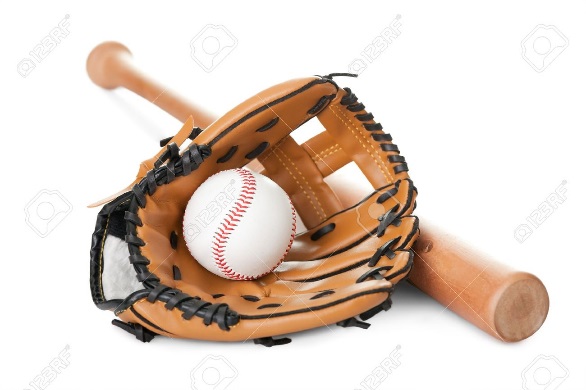 29th AnnualNo Excuses Baseball Camp at ND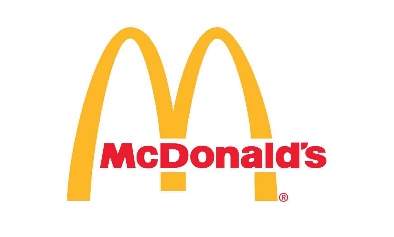 Of Welcome SupportsThe Knights2024 No ExcusesBaseball Camp atNorth Davidson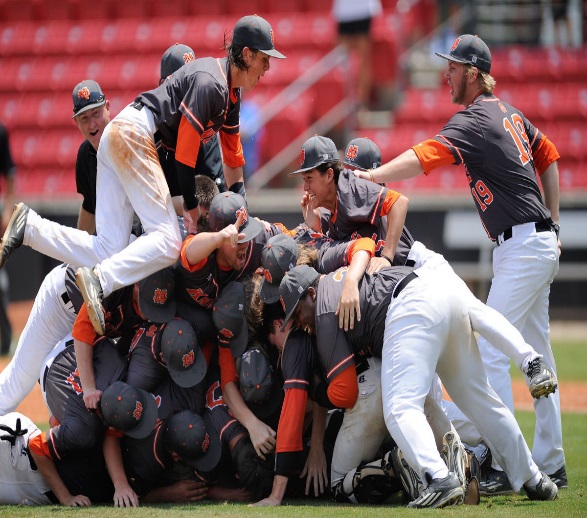 Camp Dates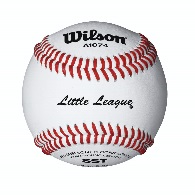 June 17-20Ages 7 – 159am-12 noonMonday – ThursdayNo Excuses Baseball CampThe Black Knight’s Baseball Staff is excited about the camp for this year. This is our 29th year working with our young players and each year gets more gratifying.We will emphasize fundamentals, skill development, team play and most of all fun! Come learn the game with one of the finest camp staffs around.Sign up now and reserve your spot.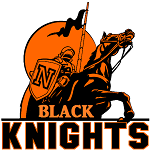 Camp InformationDate:         June 17 – 20Time:         9am – 12 noonLocation:  North Davidson	       Baseball Field  Cost:         $100.00Ages:         7 – 15Staff:  Matt Griffin – Head Coach,	North coaching staff,	current and former North	players and area coaches.Extras: Each camper will receive  	  a T-Shirt and snackRegistration: 8:00 am June 17 or	            Pre-register by mailQuestions: Matt Griffin 	         336-972-8027	      mgriffin1@davidson.k12.nc.usRegistration FormName: _____________________Age: ___ School: _____________Date of Birth: ________________Address: ____________________	     ____________________Parent Name: _______________Home Phone: _______________Work Phone: ________________E-Mail: _____________________Check Payable to: Black Knights	                      Baseball CampMail to: Matt Griffin	    4226 Frye Bridge Rd.	    Clemmons, NC 27012T-Shirt Size:Adult S __     Youth S __Adult M __    Youth M __Adult L __      Youth L __Adult XL __